Presseaussendung 
05.12.20112. Bundesliga MitteBericht: Manfred MussnigNach sechs Runden gibt es ein Paarlaufen an der Spitze der Bundesliga Mitte. Wolfsberg und Ansfelden, als einzige Teams noch ungeschlagen, sind nur durch wenige Brettpunkte (Viertwertung!!) an der Spitze auseinander. Das direkte Aufeinandertreffen folgt in der nächsten Runde, die aber erst nach der langen Winterpause in St. Veit/Glan am 2. März gespielt wird.Alle vier Mannschaften in der vorderen Tabellenhälfte hat das Bundesland Oberösterreich. Momentan scheint das böse Abstiegsgespenst sich nur in Kärnten und der Steiermark eingenistet zu haben. Zauberei um noch in der Spielklasse zu verbleiben wird es bei St. Veit benötigen. Auch mit massiv stärkerer Aufstellung als am Startwochenende konnte nur ein Punkt in den drei Begegnungen geholt werde. Klagenfurt und Maria Saal sind zwar noch in der hinteren Hälfte der Tabelle anzufinden, gaben aber kräftige Lebenszeichen von sich. Mit beiden Teams ist noch schwer zu rechnen. Ganz gegen die Regel stark am Tabellenende vertreten ist in diesem Jahr auch die Steiermark. Austria konnte zwar zwei Begegnungen für sich entscheiden, liegt aber noch immer in der roten Zone. Ein Wochenende zum vergessen auch für Styria Graz- alle drei Begegnungen gingen verloren. Damit hat Austria direkte Gesellschaft von einem zweiten Grazer Verein. Vorläufig einmal die Schlinge vom Hals gezogen hat sich aus eigener Kraft Fürstenfeld. Die Oststeirer waren mit fünf Punkten eines der erfolgreichen Teams an diesem Wochenende.Topscorer an diesem Wochenende mit 3/3 war Jonny Ertl von Maria Saal, der damit wesentlich zum guten Abschneiden seiner Mannschaft beigetragen hat. Er ist eigentlich auch "Senior" seines Sextetts, wobei dies mit 27 Jahren gar nicht leicht ist. Der Altersschnitt dieser Mannschaft liegt aber eben bei 21.Gute Chancen auf Normen sind auch bei einigen Spielern vorhanden. Voll auf Kurs auf IM Norm ist FM Supancic aus Slowenien, der die Straßenbahner aus Graz mit seiner Leistung im sicheren Mittelfeld hält. Nicht viel fehlt bisher IM Kovacs aus Ungarn, Brett Eins von Stryia Graz, auf eine GM Norm. Bemerkenswert auch noch, dass insgesamt an diesem Wochenende sechs der zwölf Spitzenbrettern durchgehend von Österreichern besetzt waren!!Senioren-LandesmeisterschaftNeun Runden lang kämpften die steirischen Senioren im Grazer Landessportzentrum Dienstag um den Titel eines Seniorenlandesmeisters. Verdienter Sieger wurde Friedrich Steininger mit 8 Punkten vor Klaus Wenger (7,5) und Friedrich Rattinger (6,5). Elofavorit Wolfgang Flecker wird hinter Walter Wallner Fünfter.Seniorenlandesreferent Johann Petz-Ortner brachte das Turnier reibungslos über die Bühne und wurde bei der Siegerehrung kräftig von seiner Vorgängerin Grete Katholnig unterstützt.Endstand:40 Teilnehmer/innen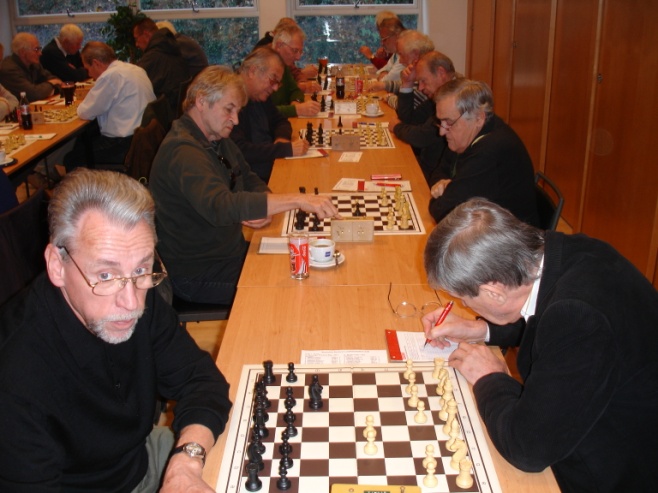 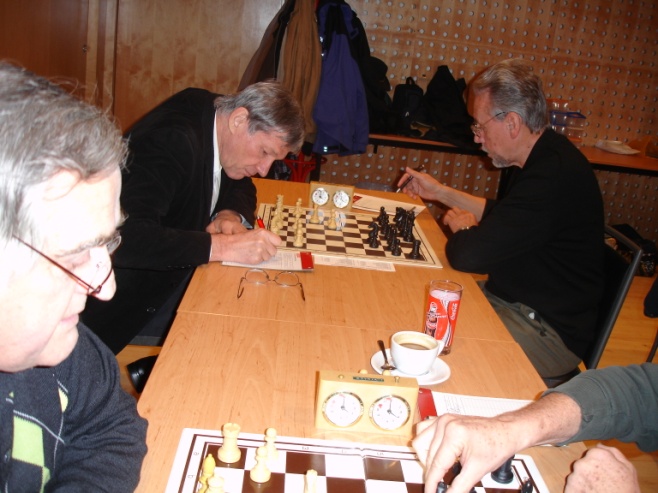 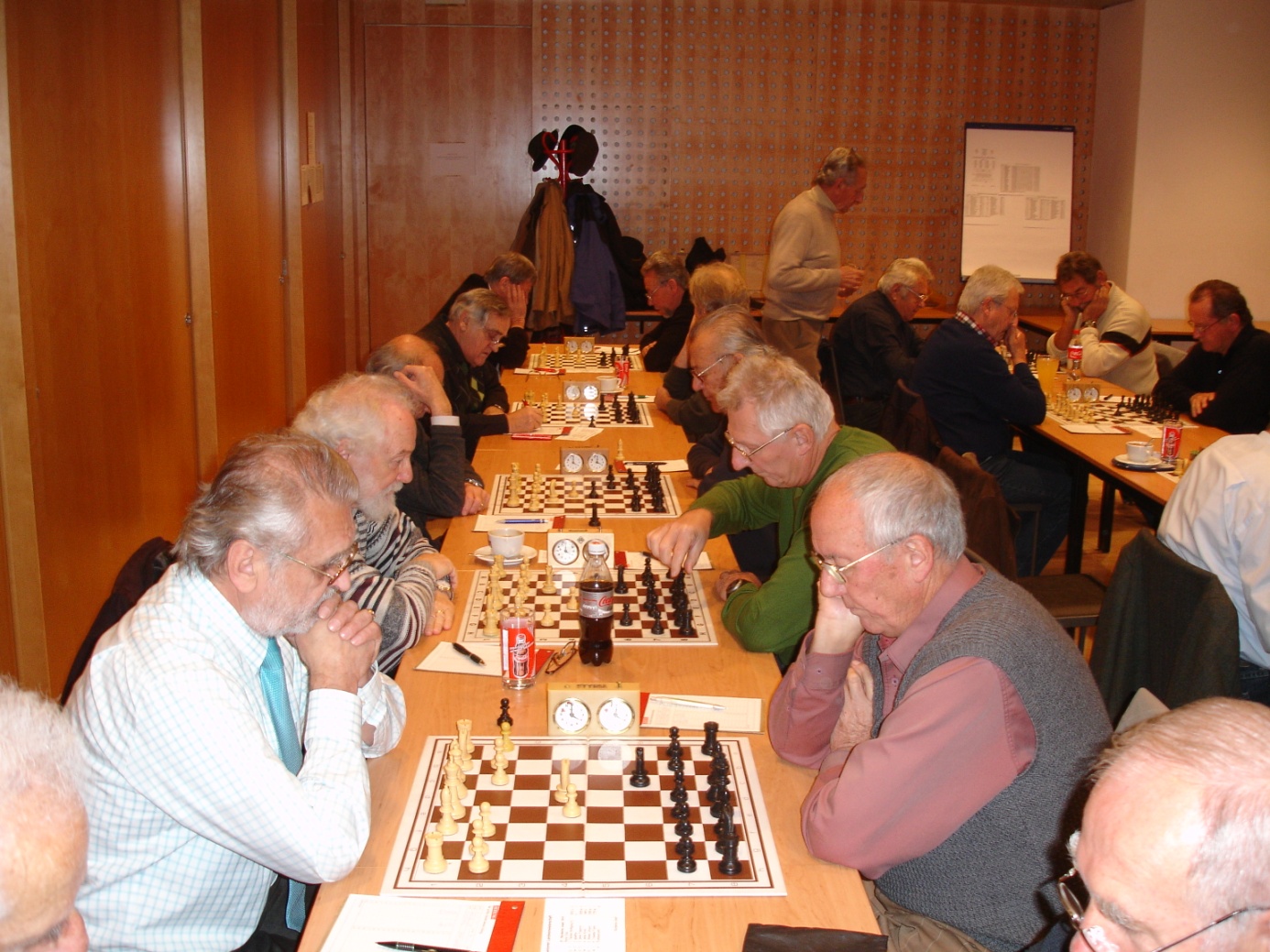 Fotos: Petz-OrtnerTermine08.12.2011
ESV Austria - offene VereinsmeisterschaftGraz - Europaplatz 2, Aktivschach (15min), 7 Runden, Anmeldung bis 13.45 Uhr vor Ort.Ausschreibung (pdf)11.12.2011
ASKÖ Landesturnier 2011 für BlitzschachGraz - Cafeteria RESOWI, Anmeldung bis 13.30 Uhr vor Ort. Mannschaftsbewerb (4 Spieler pro Team), offen für alle österreichischen Vereine.Ausschreibung (pdf)Steirische Turniere siehe 	http://styria.chess.at Bundesweite Turniere siehe 	http://www.chess.at Europäische Turniere siehe 	http://www.europechess.net Weltweite Turniere siehe 	http://www.fide.com 4. Runde4. Runde4. Runde4. Runde4. Runde4. RundeNr.TeamTeamErg.:Erg.1ZH-Technologies-WolfsbergSV ASVÖ Fundermax St. Veit/Glan3:32SK MPÖ Maria SaalSC Die Klagenfurter3:33ESV Austria GrazStraßenbahn Graz5:14SK Sparkasse FürstenfeldUnion Styria Graz Kleine Zeitung3½:2½5ASK St. ValentinSpG. SPK Grieskirchen/Schallerbach3:36SV STEYREGGUnion Ansfelden2:45. Runde5. Runde5. Runde5. Runde5. Runde5. RundeNr.TeamTeamErg.:Erg.1ZH-Technologies-WolfsbergSK MPÖ Maria Saal3:32SV ASVÖ Fundermax St. Veit/GlanSC Die Klagenfurter2½:3½3Straßenbahn GrazUnion Styria Graz Kleine Zeitung3½:2½4ESV Austria GrazSK Sparkasse Fürstenfeld2½:3½5SpG. SPK Grieskirchen/SchallerbachUnion Ansfelden3:36ASK St. ValentinSV STEYREGG2½:3½6. Runde6. Runde6. Runde6. Runde6. Runde6. RundeNr.TeamTeamErg.:Erg.1SC Die KlagenfurterZH-Technologies-Wolfsberg1½:4½2SV ASVÖ Fundermax St. Veit/GlanSK MPÖ Maria Saal2:43Straßenbahn GrazSK Sparkasse Fürstenfeld3:34Union Styria Graz Kleine ZeitungESV Austria Graz2:45SpG. SPK Grieskirchen/SchallerbachSV STEYREGG3:36Union AnsfeldenASK St. Valentin4:2Rg.TeamAnz+=-Wtg1Wtg21ZH-Technologies-Wolfsberg64201022,52Union Ansfelden64201022,53SV STEYREGG63218194ASK St. Valentin63127185Straßenbahn Graz63127176SpG. SPK Grieskirchen/Schallerbach61416187SK Sparkasse Fürstenfeld6222617,58SK MPÖ Maria Saal6132516,59Union Styria Graz Kleine Zeitung620441810ESV Austria Graz6204416,511SC Die Klagenfurter6123415,512SV ASVÖ Fundermax St. Veit/Glan6015115Rg.NameFEDEloPkt. Wtg1Wtg2Wtg31Steininger Friedrich Mag.AUT201485039,543,52Wenger Klaus Dr.AUT20037,552,54041,33Rattinger Friedrich AUT20416,551,539354MKWallner Walter Dr.AUT18936,547,53630,55MKFlecker Wolfgang DI.AUT20525,55340,5296Fischer Werner AUT17695,54735,523,57Kunschek Horst AUT17545,5463525,38Karner Robert AUT17755,5463425,39Skoberne Josef AUT16155,541,53324,810Teichert Alfred AUT17465,541,53122,3